ZION’S MESSENGERJanuary 2024 + Zion Lutheran Church + 269-367-4817President, Paul Meade, Emergency Phone: 616-340-7305ANNUAL MEETINGOur annual meeting is fast approaching.Please have all reports submitted to Tara by Wednesday, January 17, 2024. If possible, email to office@zionwoodland.org At the meeting, there are several things that will be discussed and voted on.1. Adopting the model constitution. This will solve two issues for us. It will get our constitution into electronic format and at the same time remove our bylaws. This will make it much easier to modify our bylaws as necessary. We will vote on adopting this now and the second time at the semiannual meeting in July.2.The Synod has contacted us and wants us to prayerfully consider a full-time pastor. We have the opportunity to get a first-year pastor. In the first year it may be necessary to dip into savings a little to keep up with payroll. The council met in an emergency meeting and voted to take this to the congregation for approval. We also may need some more funds to update a few things at the parsonage.3. The election of officers and Board members.As my first year as your President comes to a close, I look forward to our meeting and the discussion that will take place.May God bless each and everyone.~PaulGOOD NEWS!We have just signed a letter of agreement with Rev. James M Morgan. He will be our interim Pastor for the next few months. He lives in Portage MI and will be here for 3 Sundays a month. He will also take care of all our pastoral needs. This will greatly reduce the pressure on finding a pastor for every Sunday. Thank you, Pastor Jim.ONLINE GIVINGZion has received a QR code to facilitate online giving. If you are interested in donating online instead of bringing your donation to church, simply scan the QR code and it will direct you to the appropriate site. The code is on our website as well.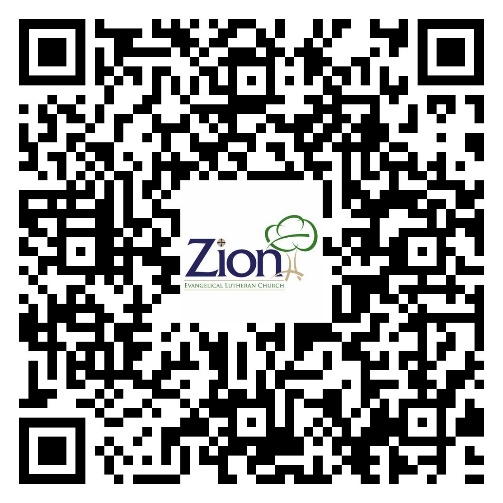 SUNDAYS IN JANUARYJanuary 7- In Sanctuary, Communion Pastor Jim MorganAcolyte: Levi GriffinElder: Jolene GriffinTrustee: Jerry Engle Offering Counters: Mary Makley & Diane GriffinJanuary 14-In Sanctuary, Communion Pastor Jim MorganAcolyte: Kole HokansonElder: Dan Utterback Trustee: Mike Johnson Offering Counters: Jerry Engle& Carlotta WillardJanuary 21- In Sanctuary, No CommunionPastor Jim MorganAcolyte: Lexie GriffinElder: Buffy Meyers Trustee: Martha Yoder Offering Counters: Doug Mackenzie & Mike JohnsonJanuary 28 In Sanctuary, Communion Pastor Frank RothfussAcolyte: Levi GriffinElder: Jolene GriffinTrustee: Jerry Engle Offering Counters: Mary Makley & Martha Yoder